Реализация направления НОИ «Наша новая школа» «Развитие системы поддержки одаренных детей» «Необходимо развивать творческую среду для выявления особо одаренных ребят в каждой общеобразовательной школе.Требуется развивать систему олимпиад и конкурсов школьников». (НОИ "Наша новая школа" (утверждена приказом Президента  РФ от 04 февраля 2010 г. Пр-271)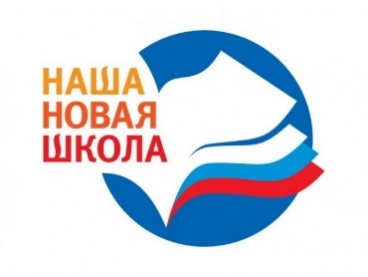 В целях реализации данного направления в общеобразовательном учреждении создаются условия для развития творческой среды, развития системы олимпиад и конкурсов школьников.В 2015/2016 учебном году учащиеся школы приняли участие в олимпиадах, интеллектуальных и творческих конкурсах, научно-практических конференциях и др. различного уровня (всероссийский, региональный, муниципальный, школьный).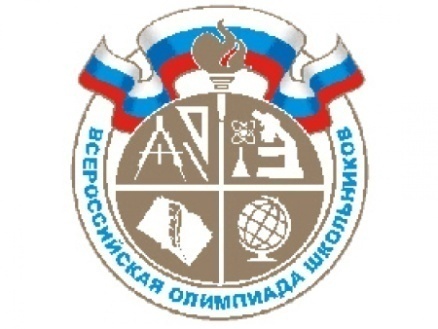  Результат участия учащихся школы                                         во Всероссийской предметной олимпиаде                        школьников  (муниципальный этап)Динамика результатов участия во Всероссийской предметной олимпиаде школьников (муниципальный этап) (за 4 года)Результат участия учащихся школы во Всероссийской предметной олимпиаде школьников(региональный этап) Результат участия школьников в интеллектуальных и творческих конкурсах, марафонах, научно – практических конференциях и др.Анализируя данные таблицы, можно сделать выводы о том, что ученики школы были вовлечены в течение 2015/2016 учебного года в различные интеллектуальные конкурсы, игры, олимпиады, как очные, так и дистанционные. Принимали так же участие под руководством педагогов школы в конференциях муниципального уровня.  Среди олимпиад и предметных конкурсов были всероссийские и международные.Ученики школы участвовали в интеллектуальных мероприятиях регионального уровня. Из предложенного на 2016 год перечня олимпиад и конкурсных мероприятий, по итогам которых присуждается именная стипендия Губернатора Московской области для детей и подростков, проявивших выдающиеся способности в области науки, искусства  спорта  (в перечне 13 мероприятий для обучающихся общего образования), приняли участие на муниципальном уровне в пяти таких мероприятиях: Всероссийская олимпиада школьников по общеобразовательным предметам (2 победителя и 8 призёров на муниципальном уровне);Олимпиада школьников Союзного государства «Россия и Беларусь: историческая и духовная общность» (1 победитель на муниципальном уровне);Конкурс научно-исследовательских и творческих работ «Первые шаги в науке» (7 победителей, 2 призёра);Конкурс школьных сочинений «Россия – Родина моя!» (участие)Областная олимпиада старшеклассников общеобразовательных учреждений Московской области по избирательному законодательству (1 победитель).На региональном уровне в этих же мероприятиях приняли участие со следующими результатами:Всероссийская олимпиада школьников по общеобразовательным предметам   (2 участника на региональном уровне);Олимпиада школьников Союзного государства «Россия и Беларусь: историческая и духовная общность» (заочный этап - 1 участник на региональном уровне)Конкурс научно-исследовательских и творческих работ «Первые шаги в науке» (заочный этап «Первые шаги в науку о Земле» (МГОУ) – 2 участника)Областная олимпиада старшеклассников общеобразовательных учреждений Московской области по избирательному законодательству (призер Попкова Полина – 9а класс в составе муниципальной команды).В связи с полученными результатами необходимо в 2016/2017 учебном году более внимательно следить за календарём  конкурсных мероприятий, организуемых МГОУ, АСОУ и др.организациями области при поддержке Министерства образования Московской области для школьников и качественно осуществлять подготовку к участию в них.Количество победителей и призеров конкурсов, олимпиад и др. (всего призовых мест в динамике за 3 года) Данная диаграмма показывает положительную динамику результативности участия обучающихся школы в различных интеллектуальных и творческих конкурсах,  олимпиадах, конференциях идр. Значительно увеличилось число победителей и призёров различных конкурсных мероприятий на муниципальном уровне. Так же видим положительную динамику количества победителей и призёров различных предметных конкурсов и олимпиад на всероссийском и международном уровнях (за счет участия учеников школы в различного рода дистанционных конкурсных мероприятиях). Но следует отметить, что количество призёров и победителей на региональном уровне снизилось. В связи с этим необходимо усилить работу по участию детей в конкурсных мероприятиях регионального значения.МБОУ СОШ №2 как организатор конкурсных мероприятий муниципального уровня	Уже 4 года подряд школа является организатором муниципального интеллектуально – личностного марафона «Твои возможности» для обучающихся 3-6 классов и научно – практической конференции школьников «Первые шаги в науке» для учащихся 8-11 классов. Целями марафона «Твои возможности» являются:- выявление и поддержка тех учеников и учителей, кто может проявить себя как функционально грамотная творческая личность, умеющая решать нестандартные жизненные и учебные задачи, не относящиеся к строго определенным областям школьных дисциплин;- воспитание в учениках и учителях толерантности, умение сотрудничать в коллективно-творческом деле;- привлечение к активной работе с учащимися во внеурочное время учителей школ города.Участники финала марафона « Твои возможности – 2016»1 этап марафона – самопрезентация «Мы – команда»2 этап – командная игра «Вертушка»3 этап – создание мини-проекта «Герои детских книг: до и после» и его презентацияПодведение итогов финала марафона.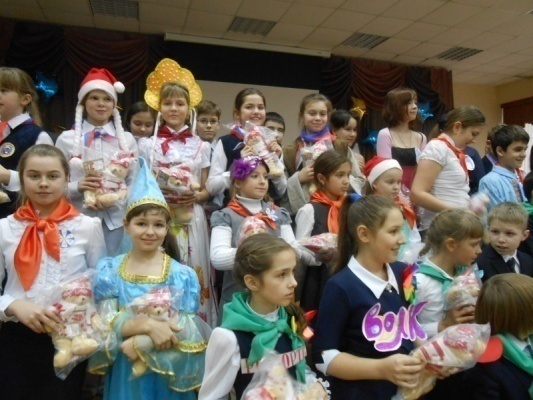 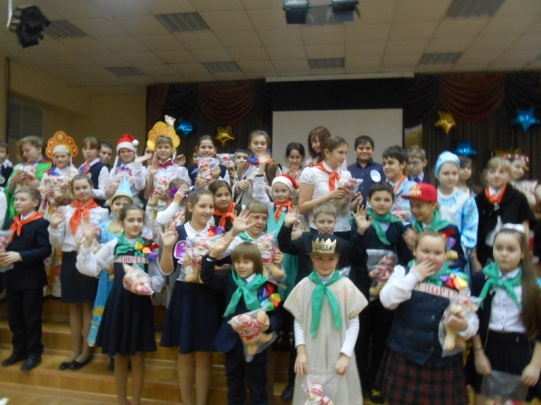 Командам вручены Дипломы Управления образования Администрации г.Лобня и памятные сувениры от организатора муниципального марафона – МБОУ СОШ №2.Научно-практическая конференция «Первые шаги в науке» является формой образовательной деятельности, обеспечивающей коммуникацию учащихся и педагогов, направленной на развитие элементов научного мировоззрения, общего кругозора, внутренней культуры и познавательной активности учащихся и способствующей развитию проектного подхода к развитию исследовательской деятельности учащихся.	Данная диаграмма показывает (по количеству проектов) стабильный интерес к данному мероприятию обучающихся школ города. Количество участников конференции в 2015/2016 году снизилось за счет того, что работы стали носить индивидуальный, а не групповой характер.Представленные данные свидетельствуют о необходимости продолжать работу по организации данного мероприятия на муниципальном уровне, способствуя тем самым созданию условий для поддержки  интеллектуально одарённых учащихся, демонстрации и пропаганде  лучших достижений школьников. 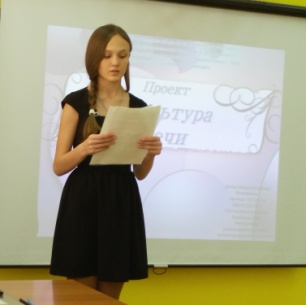 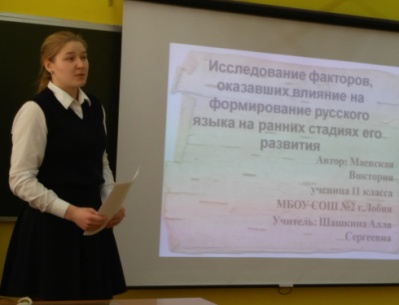 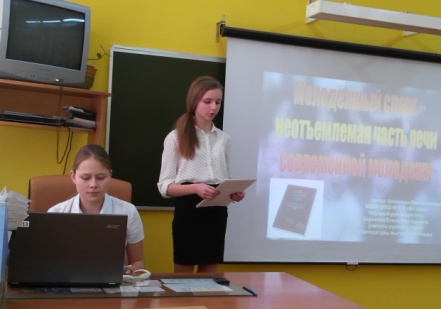 Ф.И.учащегосякласспредметрезультатФ.И.О.учителяАрхипкин Александр10Английский языкпризерБабушкина С.В.Паюченко Александра11Английский языкпризерБабушкина С.В.Таранов Максим11МатематикапризёрЖуравцова А.В.Попкова Полина9ОбществознаниепризерТрофимук С.Е.Попкова Полина9Право призерТрофимук С.Е.Папшев Дмитрий8ГеографияпобедительКрасовицкая О.А.Папшев Дмитрий8ИсторияпобедительТрофимук С.Е.Яременко Александра9ОбществознаниепризерТрофимук С.Е.Яременко Александра9Право призерТрофимук С.Е.Красовицкая Диана9ПравопризёрТрофимук С.Е.Ф.И.учащегосякласспредметрезультатФ.И.О.учителяШирокова Дарья10ЛитератураучастиеСамойлова Л.Ф.Попкова Полина9Избирательное правоучастиеТрофимук С.Е.№Название олимпиады, конкурса, конференции и др.Уровень олимпиады, конкурса, конференции и др. Количество участниковот школы (человек)Результат участияРезультат участияПедагог №Название олимпиады, конкурса, конференции и др.Уровень олимпиады, конкурса, конференции и др. Количество участниковот школы (человек)победителипризерыПедагог Всероссийская предметная олимпиада школьников  по основам предпринимате-льской деятельности и потребительских знанийШкольный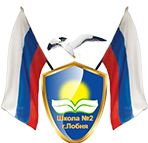 121Маевская Виктория- 11а-Думич Л.С.Всероссийская предметная олимпиада школьников по историиШкольный264Васенок Дмитрий 6б, Манасыпов Артур 7а, Папшев Дмитрий 8в, Макушкин Владислав 11а5Семенов Михаил  6б, Гилязова Рената 6а,Флягина Вероника 7а, Цыплаков Богдан 8а, Патлаха Даниил 8вТрофимук С.Е.Думич Л.С.Всероссийская предметная олимпиада школьников  по обществознаниюШкольный546Суслова Кристина 6в, Владимирова Людмила 7а, Султанова Эмилия 8а, Красовицкая Диана 9а, Туровцев Кирилл 10а, Паюченко Александра 11а13Любимова Светлана 6а, Васенок Дмитрий 6б,Трофимук Валерия 7а, Пиманов Максим 7а, Мишин Дмитрий 7а, Афанасьева Юлия 8в, Папшев Дмитрий 8в, Попкова Полина 9а, Яременко Александра 9а, Сафонова Дарья 9а,Широкова Дарья 10а, Макушкин Владислав 11а, Маевская Виктория 11аТрофимук С.Е.Думич Л.СВсероссийская предметная олимпиада школьников по экономикеШкольный101Макушкин Владислав 11а-Думич Л.С.Всероссийская предметная олимпиада школьников по правуШкольный203Попкова Полина 9а, Болфа 10а, Паюченко Александра 11а5Романенкова Виктория 9а, Яременко Александра, Красовицкая Диана 9а, Макушкин Владислав 11а, Маранцева Марина 11аДумич Л.С., Трофимук С.Е.Всероссийская предметная олимпиада школьников по ОБЖШкольный235Алексанян Артур 10а, Болякина Наталья 8б, Галактионов Георгий 8а, Двоеглазова Диана 9б, МакушкинВладислав 11а8Герасимова Наталья 7б, Имподистова Галина 8в, Маранцева Марина 11а, Таранов Максим 11а, ТуровцевКирилл 10а, Федорова Татьяна 10а, Хабибуллова Алсу 9б, Ящук Маргарита 9бПашутко А.Д.Всероссийская предметная олимпиада школьников по  химии.Школьный163-Красовицкая О.А.Всероссийская предметная олимпиада школьников по географии.Школьный5166Красовицкая О.А.Всероссийская олимпиада школьников по биологии.Школьный3644Красовицкая О.А. Пилюкшина О.М.Всероссийская олимпиада школьников по  физике.Школьный1542Кононенко В.И.Всероссийской олимпиады школьников по английскому языку(5-11 классы).Школьный453Баютина Полина.(6а)Аникин П.(7б)Архипкин Александр(10а)4Гилязова Рената(6а),Старенкова Вероника(5а),Давыдова Арина(8в),Султанова Эмилия(8а)Бабушкина С.В.,Сулима М.М.Всероссийская  предметная олимпиада  по русском языку Школьный302Цыплаков Б. – 8аПопкова П. – 9а2Владимирова Е. – 8вЯременко А. – 9аЧасова Т.А.Корнеева Е.В.Всероссийская  предметная олимпиада  по литературеШкольный223Яременко Д. -9аШирокова Д. – 10аМаевская В. – 11а6Васенок Д.- 6бХодориковаМ. – 6б. , ПаренскийВ. – 9 в, ХабибуловаА. – 9 б, Заварзина А. – 10 а кл. , Елисеева Д. – 11аСамойлова Л.Ф.Часова Т.А.Корнеева Е.В.Шашкина А.С.Отборочный фонетический тур среди учащихся 5-11 классов для выявления победителей и их дальнейшем участии в городском фонетическом конкурсе «Поэтическая гостиная».Школьный167Бубнов Захар (5 кл.)Мамонтова Ольга (6 кл.)Сулима Даниела (7 кл.)Давыдова Арина (8кл.)Токмовцев Михаил (9кл.)Головченко Денис (10 кл.)Волкова Елена (11 кл.)Соколов Е.О.,Бабушкина С.В,Сулима М.М.
Миланич Л.В.Выставка –конкурс проектных работ на тему:«Праздники Великобритании и США. История их происхождения»(7-10кл.)Школьный20 проектн.работ2ДвоеглазоваДиана(9б)., Крюкова Татьяна(6а)3Виноградова Алёна(9в)Меликян Светлана(9а)Попкова Полина(9а).Миланич Л.В.
 Бабушкина С.В.Викторина по страноведению среди учащихся 7-х классов на тему: «Великобритания».Школьный301Онучин Артём – 7б4Бабушкина С.В.Миланич Л.В.Олимпиада школьников Союзного государства «Россия и Беларусь: историческая и духовная общность»Школьный41Елисеева Дарья- 11аШашкина А.С.Конкурс            «Самый грамотный», посвященный Всероссий-скому дню борьбы за грамотностьШкольный55-6 клСтаренкова В. – 5аКазачкова М.7–8 кл.Злобина Екатерина - 8в9-11 кл. Попкова Полина – 9а, Широкова  Дарья – 10а65-6 кл.Ямщикова Алина – 6в, Крюкова Татьяна - 6а7-8 кл.Трофимук Валерия – 7а Владимирова Евгения – 8в9-11 кл. Яременко Александра – 9а, Меликян Светлана – 9аЧасова Т.А.Самойлова Л.Ф.Корнеева Е.В.Всероссийский конкурс сочиненийШкольный17Козин Тихон –5а  Любимова Светлана – 6аФрыкина  Алёна – 9аУдодова Евгения -10 а -Самойлова Л.Ф.Часова Т.А.Конкурсе чтецов, посвящённый юбилею русского поэта С. ЕсенинаШкольный202Никифоров Олег – 5а,Токмовцев Михаил -9а4Козин Тихон – 5а,Давыдова Арина – 8в,Малевич Никита – 10а,Гасилин Андрей – 10аКорнеева Е.В.Самойлова Л.Ф.Часовта Т.А.Всероссийская предметная олимпиада школьников  по МХКШкольный352Болфа Алина(10а),Фрыкина Алена(9а)5Сафонова Дарья(9а),Заварзина Анастасия, Карповкина Ангелина, Широкова Дарья(10а), Моисей Эльвира(11а)Момцелидзе Л.А.Интеллектуальный марафон                « Звездный час» (4 кл.)Школьный751Чебуров В. – 4а5Моисеева С.Н.Покалюк О.В.Шишкина И.В.Конкурс  по чистописанию               « Каллиграф»Школьный1303Полевая Р. – 3аВильмискина П. – 3аЗорькин А. – 2бФестиваль проектов (1-4 кл.)Школьный18Участие(согласно положению)Участие(согласно положению)Учителя начальных классовФонетический конкурс «Поэтическая гостиная» на английском языкеМуниципальный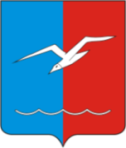 61Головченко Денис – 10а2Давыдова Арина – 8вМамонтова Ольга - Миланич Л.В.Всероссийский конкурс сочиненийМуниципальный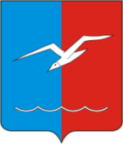 4УчастиеУчастиеСамойлова Л.Ф.Часова Т.А.ВсероссийскаяПредметная олимпиада школьников  по английскому языкуМуниципальный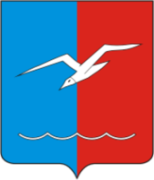 2Архипкин А. – 10аПаюченко А. -11аБабушкина С.В.Всероссийская предметная олимпиада школьников  по правуМуниципальный4-3Попкова П. – 9аКрасовицкая Д. – 9аЯременко А. – 9аТрофимук С.Е.Олимпиада  по избирательному законодательствуМуниципальный4-1Попкова Полина9аТрофимук С.Е.Всероссийская предметная олимпиада школьников  по историиМуниципальный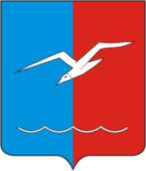 51Папшев Дмитрий – 8в-Трофимук С.Е.Всероссийская предметная олимпиада по обществознаниюМуниципальный8-2Попкова П. – 9аЯременко А-9аТрофимук С.Е.Интеллектуальный марафон « Звездный час» (4 кл.)Муниципальный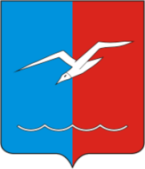 1УчастиеУчастиеМоисеева С.Н.Конференция «Князь Владимир. Цивилизационный выбор Руси»Муниципальный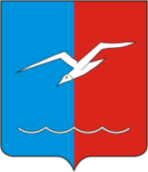 41Имподистова Галина – 8в-Трофимук С.Е.Всероссийская предметная олимпиада по русскому языку Муниципальный4УчастиеУчастиеЧасова Т.А.Самойлова Л.Ф.Всероссийская предметная олимпиада по литературеМуниципальныйУчастие Участие Всероссийская предметная олимпиада по технологииМуниципальный8УчастиеУчастиеРоманчукевич Т.Н.Всероссийская предметная олимпиада по МХКМуниципальный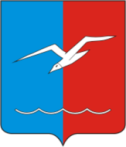 4УчастиеУчастиеМомцелидзе Л.А.Всероссийская предметная олимпиада по духовному краеведению ПодмосковьяМуниципальный3УчастиеУчастиеМомцелидзе Л.А.Научно-практическая конференция «Первые шаги в науке-2016».Муниципальный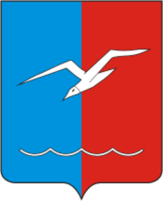 2472Бабушкина С.В.Миланич Л.В.Кононенко В.И.Шашкина А.С.Трофимук С.Е.Театральный фестиваль: «Волшебный мир театра» (на английском языке)Муниципальный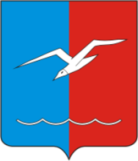 20Победа в номинации: «Лучший сценический образ».Победа в номинации: «Лучший сценический образ».Соколов Е.О.Сулима М.М.Конкурс песни на английском языке: «Музыкальное кафе».Муниципальный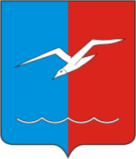 1-1Фрыкина Е. – 9аСоколов Е.О.Олимпиада школьников Союзного государства «Россия и Беларусь: историческая и духовная общность»Муниципальный11Елисеева Дарья – 11аШашкина А.С.Конкурсе чтецов, посвящённый юбилею русского поэта С. ЕсенинаМуниципальный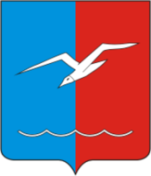 2УчастиеУчастиеКорнеева Е.В.Часова Т.А.Конкурс « Православие  в русской поэзии»Муниципальный3УчастиеУчастиеКорнеева Е.В.Часова Т.А.Биотурнир для  обучающихся 8-11кл.Муниципальный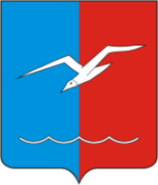 4УчастиеУчастиеПилюкшина О.М.Географическая игра « Наша Родина-Россия».» (9 классы)Муниципальный31Попкова П. – 9а1Мазурин А. – 9аКрасовицкая О.А.Интеллектуально-личностный марафон «Твои возможности»Муниципальный12(команда)12(команда)-«Квест- тур по предметам естественно-научного цикла» для учащихся 6-9 классов.Муниципальный41Яременко А. – 9а-Красовицкая О.А.IVгородская экологическая конференция «Уголок родного края»Муниципальный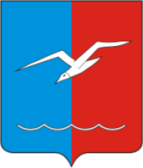 6УчастиеУчастиеПилюкшина О.М.Игра «Конституция моей страны»Муниципальный4Команда 4 чел.Трофимук С.Е.Конкурс «Красота русской письменности»Муниципальный8-Зорькин А. – 2бПолевая Р. – 3аВильмискина П. – 3аМеликян С. – 9аАртышук А.Ф.Мукосий М.В.Часова Т.А.Конкурс «Права человека глазами ребенка»Муниципальный2-1Афанасьева Юлия - 8в Трофимук С.Е.IVгородская научно-практическая конференции «Краснополянский рубеж»Муниципальный1УчастиеФилиппова Анастасия  - 6в УчастиеФилиппова Анастасия  - 6в Думич Л.С.Школьная конференция «Ноосфера»Муниципальный3-2Яременко А. -9аАфанасьева Ю.- 8вТрофимук С.Е.Конкурс «Математическая регата»Межрегиональный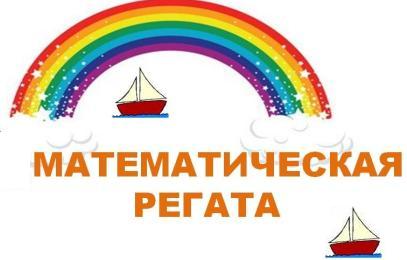 6(команда)-6(команда)Цень И.С.Тимофеева И.В.Кононенко В.И.Олимпиада  по избирательному правуЗональный этап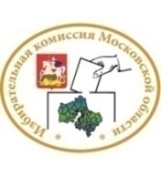 1(в составе муниципальной команды)призерПопкова Полина -9а(в составе городской сборной)призерПопкова Полина -9а(в составе городской сборной)Трофимук С.Е.Конкурс «Права человека глазами ребенка»Региональный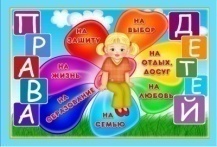 1УчастиеАфанасьева Юлия, 8в класс, проект «Значение воспитания терпимости, толерантности, уважения национальных культур и традиций в условиях многонационального государства»УчастиеАфанасьева Юлия, 8в класс, проект «Значение воспитания терпимости, толерантности, уважения национальных культур и традиций в условиях многонационального государства»Трофимук С.Е.Межпредметный интеллектуальный дистанционный конкурс «Львенок Джуниор-2015»   (1 кл.)Всероссийский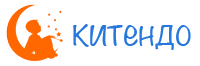 8-1Стартовый тур(Дипломы II, III по РФ)Сулима Д. -1аДобужская М. – 1аИнтеллектуальный тур(Дипломы II, III по РФ)Стойка Р. - 1а Добужская М. – 1аМолочкова Е.С.Межпредметный интеллектуальный дистанционный конкурс «Львенок Джуниор-2016»   (1 кл.)Всероссийский26УчастиеУчастиеСеменова Н.Е.Межпредметный интеллектуальный дистанционный конкурс «Львенок - 2015» (2-4 кл.)Всероссийский148Диплом I степени (РФ):Скрябина Д.,Терехов В. – 2вДиплом II степени (РФ):Ермакова К. – 2аМаюрова А. – 2гРубина Н.А.Перова А.А.Моисеева С.Н.Межпредметный интеллектуальный дистанционный конкурс «Львенок - 2016» (2 кл.)Всероссийский91Гуля-Яновский В. – 2г1Ермакова К. – 2аРубина Н.А.Перова А.А.Предметный турнир по математике  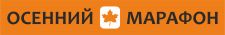 Всероссийский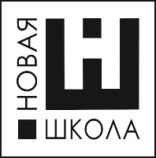 3УчастиеУчастиеТимофеева И.В.Олимпиада по предпринима-тельствуВсероссийская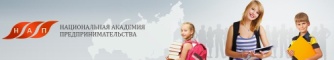 113-2Трофимук В. -7аОсипов Д – 8аТрофимук С.Е.Думич Л. СПредметная олимпиада «Фгостест»Всероссийский 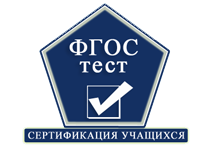 36-4Удодова Е.-3место в РФ,  2 место в регионеШирокова Д.-5 место в РФ,  3 место в регионеМиронюк Р. - 5 место в РФ, 3 место в регионеЦыплаков Богдан 8а – 3 место в РФ, 3 место в регионеТрофимук С.Е.Думич Л. С.Предметный конкурс «Альбус» - 2016Общероссийский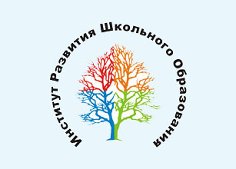 4591Манасыпов Артур -7кл. (география)5Давыдова Арина -8кл. (биология),Гилязова Рената – 6кл. (география),Потапова Полина – 4кл. (математика)Чебуров Владимир – 4кл. (математика)Султанова Эмилия -8 кл. (русский язык)Пилюкшина О.М.Красовицкая О.А.Моисеева С.Н.Часова Т.А.Социальный проект: «Страна талантов» (предметная олимпиада по английскому языку)Всероссийский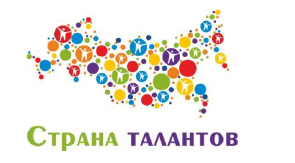 22-Лучший результат на муниципальном уровне - 15 челБабушкина С.В.Миланич Л.В.Сулима М.М.Социальный проект: «Страна талантов» (предметная олимпиада по русскому языку 1-10  кл.)Всероссийский62-Лучший результат на муниципальном уровне – 29 челУчителя начальных классов, учителя рус.языка и литературыСамойлова Л.Ф.Часова Т.А.Социальный проект: «Страна талантов» (предметная олимпиада по литературе)Всероссийский3-Лучший результат на муниципальном уровне – 3 челЧасова Т.А.Социальный проект: «Страна талантов» (предметная олимпиада по обществознанию языку)Всероссийский23-Лучший результат на региональном уровне -1 чел.:Яременко Александра 9аЛучший результат на муниципальном уровне – 8 чел.Трофимук С.Е.Социальный проект: «Страна талантов» (предметная олимпиада по истории)Всероссийский5-3Лучший результат на муниципальном уровне – 3чел.Трофимук С.Е.Социальный проект: «Страна талантов» (предметная олимпиада по основам общих знаний 1-4 кл.)Всероссийский554Лучший результат на федеральном уровне:Коршунов С. – 1аДобужская М. – 1аБарунцов Богдан – 1бКузнецов К. -1бЛучший результат на муниципальном уровне – 8 чел.Учителя начальных классов:Костюк О.В.Молочкова Е.С.Социальный проект: «Страна талантов» (предметная олимпиада по математике 1-4 кл.)Всероссийский32-Лучший результат на муниципальном уровне – 14 чел.Учителя начальных классовКонкурс по русскому языку «Кириллица»Всероссийский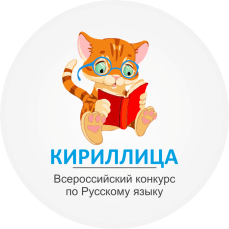 992Козин Тихон -5а, Толстых Дмитрий - 5а16Злобина Екатерина - 8в Пилюкшина София -8вДавыдова Арина-8в Жилкина Любовь-6бБессмертная Наталья – 7б Павлова Алина -5аАнненкова  Таисия-10а Бугрова Анастасия10а, Карповкина Ангелина-10аМанасыпов Артур – 7а, Трофимук Валерия-7а Аблихаров Тимур-7а, Бойченко Дмитрий-7а, Красовицкая Диана -9а, Яременко Александра-9а Зыкова Любовь-9вКорнеева Е.В.Самойлова Л.Ф.Часова Т.А.Олимпиада по истории Минобр.оргВсероссийский 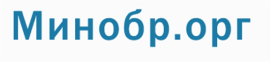 1УчастиеУчастиеТрофимук С.Е.III Всероссийской дистанционной олимпиады с международным участием по предмету: обществознание, 11  классВсероссийский(с международным участием)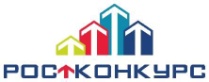 6-Сертификат участника место в РФ -5в регионе -2 Семенищева Дарья;Сертификат участника место в РФ- 6в регионе – 3 Маранцева МаринаДумич Л.С.Дистанционная олимпиада по математике «Инфоурок»Международный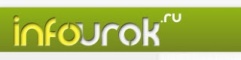 2535Цень И.С.Дистанционный блиц - турнир по всемирной истории  «О жизни до..» проекта «Новый урок»Международный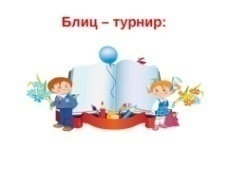 2-1Герасимова Н. – 7бДумич Л.С.Дистанционный блиц - турнир по обществознанию  «Общественное устройство» проекта «Новый урок»Международный7УчастиеУчастиеДумич Л.С.Дистанционный блиц - турнир по истории России  «История предков» проекта «Новый урок»Международный72Герасимова Н. – 7бФилиппова Настя – 6в3Дрогунова Диана-6вКопалина Яна – 8бМамонтова Ольга-6вДумич Л.С.Дистанционная олимпиада по математике «Инфоурок»Международный3УчастиеУчастиеЦень И.С.Дистанционная олимпиада по физике «Инфоурок»Международный8УчастиеУчастиеКононенко В.И.Онлайн – олимпиада по обществознанию «Фоксфорд», 2 сезонМеждународный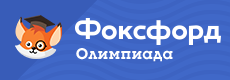 11Яременко Александра – 9аТрофимук С.Е.Дистанционная олимпиада (обществознание, история) «Инфоурок»Международный72(обществ.):Удодова Е. 10а Болфа А. 10а 2(обществ.):Широкова Д.-10а(история):Папшев Дмитрий -8вТрофимук С. Е.Думич Л. С.Дистанционная олимпиада по английскому языку проекта «Инфоурок».Международный1418Сулима М.М.Дистанционная олимпиада по математике  «Лисёнок»Международный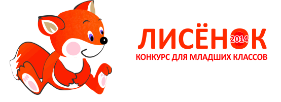 11-7ХодориковаМ., Шержуков М., Замятин М., Прокофьева А. – 6б, Кузнецов А., Коршунов И., Горшенина А. - 6вТимофеева И.В.Дистанционная олимпиада по английскому   «Лисёнок»Международный60УчастиеУчастиеМиланич Л.В.Сулима М.М.Дистанционный конкурс по математике «Олимпис»Международный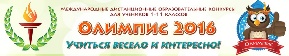 141Косаренко Д.(6А)5Бирбасова А.(5В)Вартанян Э.(10а)Зуев В.(5А)Гуля-Яновская А.(5В)Мударисов Р.(5В)Цень И.С.Дистанционный конкурс по английскому языку «Олимпис»Международный5-3Миронюк Руслан(10кл.),Удодова Евгения (10 кл.),  Крюкова Татьяна (6а кл.)Бабушкина С.В.Онлайн – олимпиада по математике «Фоксфорд»Международный11Рыкалин Александр (9а)-Цень И.С.онлайн – олимпиада по обществознанию «Фоксфорд», 3 сезонМеждународный1Призер - 8в Афанасьевва ЮлияПризер - 8в Афанасьевва ЮлияТрофимук С.Е.Дистанционная олимпиада по математике«Молодежное движение»Международный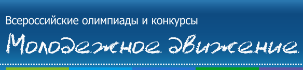 18УчастиеУчастиеЖуравцова А.В.Предметная игра- конкурс по математике «Кенгуру»Международный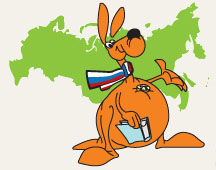 182УчастиеПризеры и победители на школьном уровне.Потураева А. – 4в – победитель на муниципальном уровне (учитель - Покалюк О.В.)УчастиеПризеры и победители на школьном уровне.Потураева А. – 4в – победитель на муниципальном уровне (учитель - Покалюк О.В.)Учителя начальных классов,Цень И.С.Тимофеева И.В.Журавцова А.В.Игровой конкурс по английскому языку «Британский бульдог»Международный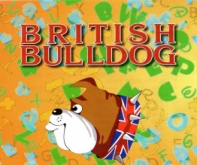 1147(на муниципальном уровне)4(на регион.уровне)5(на муниципальном уровне)Бабушкина С.В.,Соколов Е.О.,Сулима М.М.,Миланич Л.В.«Русский медвежонок – языкознание для всех»Международный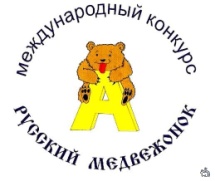 219УчастиеПобедители и призеры на школьном уровнеУчастиеПобедители и призеры на школьном уровнеУчителя начальных классов, учителя русского языка и литературы школыКонкурс-игра «Гелиантус-2015»Международный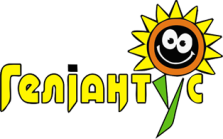 10-2Папшев Д. – 8вГришненко Д.-9аКрасовицкая О.А.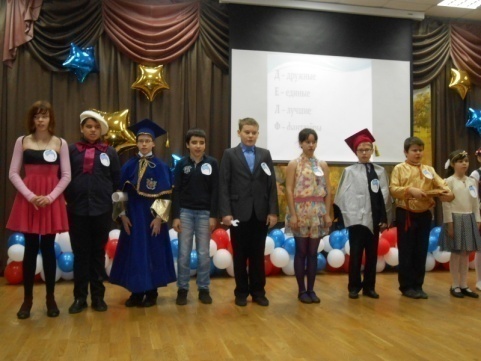 Команда «Дельфин» (МБОУ СОШ №8 г.Лобня )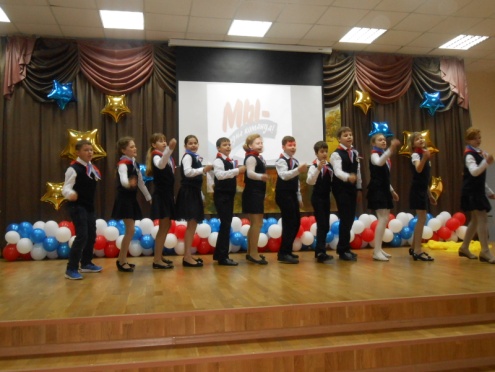 Команда «Исток»(МБОУ гимназия №6 г.Солнечногорска)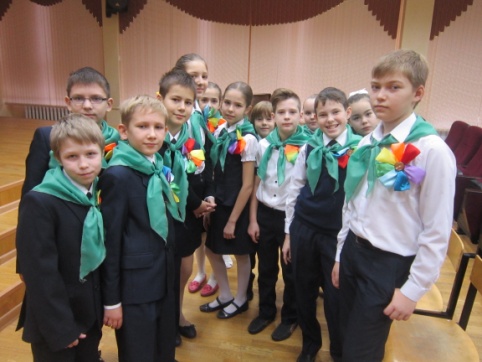 Команда «Ватага» (МБОУ СОШ №2)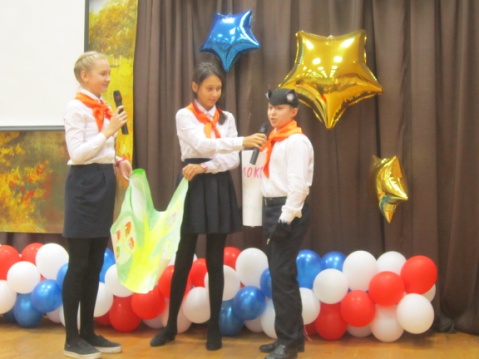 Команда «Бэмс»(МБОУ СОШ №6)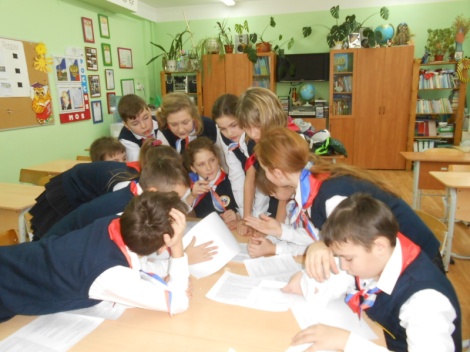 Команда «Исток» на станции «Литературная»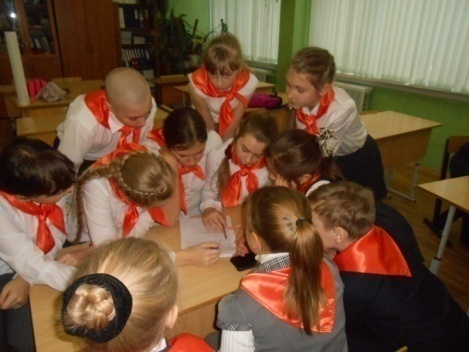 Команда «Бэмс» на станции «Обществознание»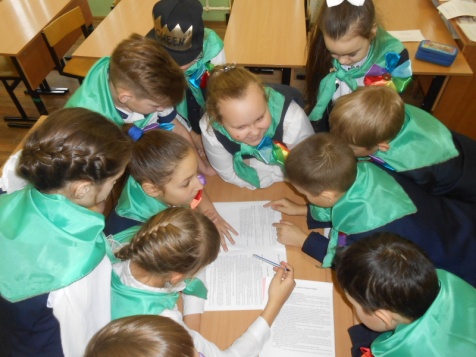 Команда «Ватага» на станции «Естествознание»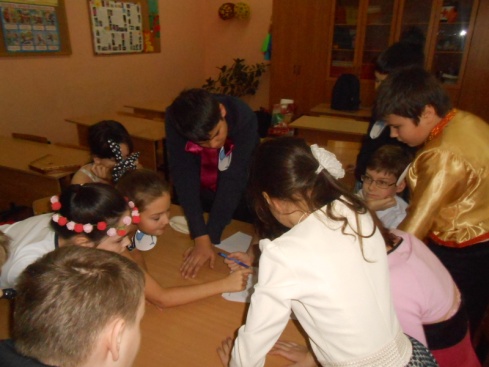 Команда «Дельфин» на станции «Математическая»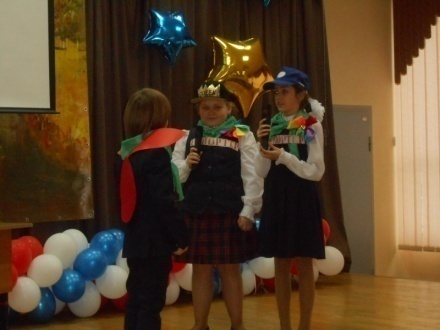 Выступление команды «Ватага»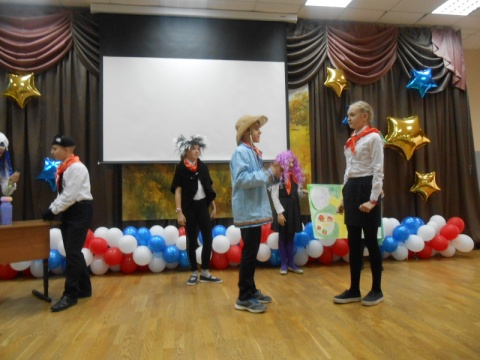 Выступление команды «Бэмс»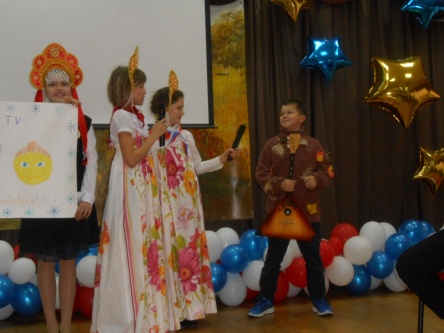 Выступление команды «Исток»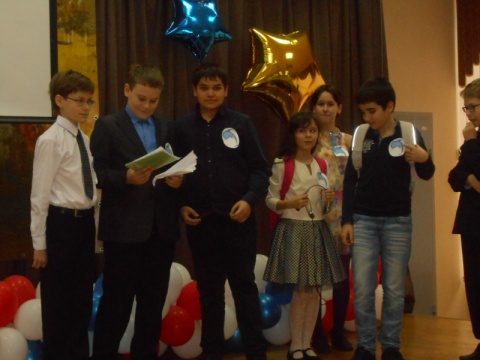 Выступление команды «Дельфин»КомандаПобеда в номинации«Ватага» (МБОУ СОШ №2)«Самая функционально грамотная команда»«Исток» (МБОУ гимназия №6 г.Солнечногорск)«Самая командная команда»«Дельфин» (МБОУ СОШ №8)«Единство индивидуальностей»«Бэмс» (МБОУ СОШ №6)«Самая дружная команда»